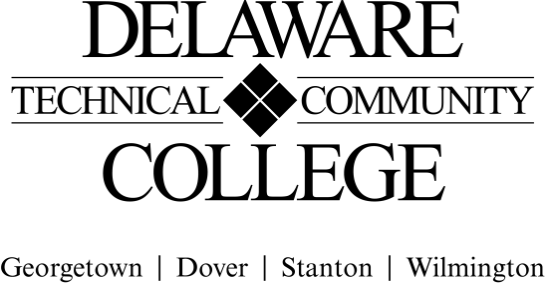 Course Evaluation Measures Menu Course number:  ASL 102Course title:  American Sign Language IICampus location(s):  Stanton, WilmingtonEffective Term: 2023-51Core Course Performance Objectives (Copy and paste all CCPOs from syllabus)Narrate a complete story using specified American Sign Language (ASL) structures including non-manual markers, contrastive structure, reference points, and classifiers.  (CCC 1,2)Use gestures, descriptions, locatives, and instrumental classifiers, correct spatial referencing, eye gaze and contrastive structure.  (CCC 1,2)Make requests, give directions, and describe others in ASL including the use of non-manual markers.  (CCC 1,2,3 )Develop polite conversation strategies to handle interruptions, including those due to sounds in the environment.  (CCC 1,2,3,4)Communicate in ASL to identify others and give appropriate information to establish connections.  (CCC 1,2,3,4)Integrate numbers into sentences in ASL.  (CCC 1,2)Summative EvaluationsPlease note: All courses must have a minimum of four summative evaluation measures, and those measures should include a variety evaluation methods (e.g., test, oral presentation, group project). Please list all summative evaluation measures.  In addition to these summative measures, a variety of formative exercises/quizzes/other assignments should be used to guide instruction and learning but do not need to be included on this template. For each measure, please include a scope of the assignment: for example, if requiring a research paper,  include the range of required number of words and numbers and types of sources; for a test, include the types and numbers of questions; for a presentation, include the minimum and maximum time, and so on. FINAL COURSE GRADE(Calculated using the following weighted average)(Electronic Signature Permitted)Submitted by (Collegewide Lead):				Date  Approved by counterparts		 	 	Date 7/19/21 Reviewed by Curriculum Committee 	 		Date _12/6/21____________Evaluation Measures: Include each agreed upon measure and scope of that measure (see above).Which CCPO(s) does this evaluation measure? Homework: receptive skills practiceShort written or signed response and fill-in format (100-200 points total)1, 2, 3, 4, 6Deaf Community Interaction Paper: Students attend or view an event in the deaf community, and write a short reaction paper describing the event and the interaction.  (100 points total)2, 5, 6Quizzes (3-6): Receptive activities where the instructor signs and the students respond in writing (20-30 points each)1, 2, 5Video Projects (2):Students sign 5-10 minutes in ASL with level and content appropriate topic.Presenter responds to level and content appropriate questions by instructor and/or classmates. Equally weighted (150 points each)1, 2, 5, 6Final Exam (1):  Receptive and Expressive skills are evaluated. Short signed or written response format.(100 points total) 1, 2, 3, 4, 6Evaluation MeasurePercentage of final gradeHomework (Formative)10%Quizzes (Formative)30%Deaf Community Interaction Paper (1)  (Summative)5%Video Projects (2) (equally weighted) (Summative)30%Final Exam (1) (Summative)25%TOTAL100%